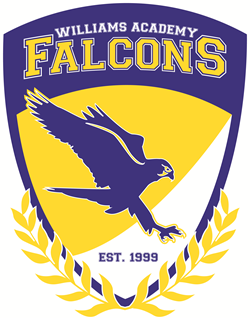 AgendaBoard of Directors’ MeetingMarjorie Williams AcademyOctober 30, 2020ElectronicCall to Order: Royster called to orderPresent: Richardson, Oates, Izard, Barnhardt, Burnett, WilliamsAbsent: Beck – taking leaveOthers: AustinFor Action Items:Approve – School Improvement Action Plan – Barnhardt motioned: Williams Seconded; All approvedFor Information Items:Royster reported that Beck would be taking a leave of absence from the Board due health concernsCognia Accreditation Visit – Nov. 8-10 – all questions concerning interview times were discussed“Like” us on FB – Austin showed the FB post since AugustTeacher observations – Principal and Peer – Austin showed the observation data and shared the areas of focus: classroom management; and promptness in getting the observations complete by the Jan. 15 deadline.Review income expenses to date  - Austin elaborated on the COVID relief monies and the focus on outfitting rooms that had been turned into classrooms to meet the social distancing restrictionsReview student data – Letter Grade “D” MET GROWTH (80/20) – Austin explained that the Letter Grade had to stay the same since the State waived testing in spring of 2020 due to COVIDBenchmark data – All data showed we were on target to improve our overall report card grade had we been given the opportunity to test. Progress monitoring data – This year’s data is also showing we are on target to improve our report card grade.Areas being addressedRTA reading help – New hire reading specialist starting Dec. 1 to do push outs and pull ins concentrating on reading assistanceMiddle School EC help – More time is being devoted to push ins for middle school EC studentsACT Prep course being taught in the spring – ACT Prep books provided to each student to keepReceived a “Clear” Audit – packet distributed Enrollment – 105 studentsPublic Input - NoneAdjourn –  Williams motioned; Burnett seconded; Royster adjournedMission Statement: The mission of Marjorie Williams Academy is to offer a stable, emotionally supportive, educational environment for children with a goal of empowering each child to achieve his or her real academic and social potential.Vision: The vision of Marjorie Williams Academy is to become a model school for academic achievement.BELIEFS:•     Academic growth of all students is the priority of the school•   Students learn best in an environment that promotes student active engagement using     a variety of strategies that accommodate diverse learning styles and intellectual levels•   Healthy, safe, orderly and caring environments promote student learning•   Parent, community, and school collaboration are vital to the success of school’s mission•   Students will develop a respect and responsibility for community through active participation in service oriented opportunities•   Opportunities and exposure to experiences beyond the school will influence students towards setting positive goals for future•   On-going and meaningful professional development is crucial to teacher growth and ability to provide quality instruction.Upcoming Events:Oct. 7 - RLD (Remote Learning Day)Oct. 8-12 - Fall BreakOct. 19 - Picture DayOct. 23 - Academic RecognitionNov. 8-10 – Cognia Accreditation Visit - VirtualNov. 11 - Veterans Day HolidayNov. 23-27 - Thanksgiving BreakDec. 7 - Christmas PartyDec. 14-18 - EOC TestingDec. 21-31 - Christmas/Winter BreakJan. 1 - New Year HolidayJan. 4-5 - OWD - No school for StudentsJan. 6 - First Day Second SemesterJan. 15 - Academic RecognitionJan. 18 - MLK HolidayJan. 27 - Early Dismissal - (11:15)Feb. 15 - RLD - Remote Learning DayMarch 15 - RLD - Remote Learning DayMarch 26 - Academic RecognitionApril 1 - Early Dismissal (11:15)April 2 - RLD - Remote Learning DayApril 5 - 9 - Easter/Spring BreakApril 23 - Early Dismissal - !/2 RWDApril 24 - Prom (7:00-10:00)​May 10 - RLD - Remote Learning DayMay 19-28 - EOC/EOG TestingMay 31 - Memorial Day HolidayJune 1-2 - TestingJune 2 - Awards Day (ED 11:15)June 3 - Capping/Pinning CeremonyJune 3-4 - RWD June 5 - Graduation (1:30)